MINISTERO ISTRUZIONE Ufficio Scolastico Regionale per la SiciliaISTITUTO COMPRENSIVO STATALE  “CARLO ALBERTO DALLA CHIESA”Via Balatelle, 18  -  95037 – San Giovanni La Punta (CT)Tel.  095/7177802   Fax 095/7170287 e-mail  ctic84800a@istruzione.it – ctic84800a@pec.istruzione.it  – sito web www.icdallachiesa.edu.itCodice Fiscale 90004490877 –  Codice Meccanografico CTIC84800A la presente dichiarazione va resa via mail o brevi manu entro il quarto giorno dalla comunicazione della proclamazione dello scioperoIl/la sottoscritto/a _________________________________________________docente di □ scuola dell’infanzia  a □  tempo indeterminato    □ con incarico annuale    □ supplente temporaneo □ scuola primaria         a □  tempo indeterminato    □ con incarico annuale    □ supplente temporaneo      □ scuola secondaria     a □  tempo indeterminato    □ con incarico annuale    □ supplente temporaneoDICHIARA□   ADERIRE        □     NON ADERIRE       □ NON AVERE ANCORA MATURATO ALCUNA DECISIONE AL RIGUARDOallo sciopero del comparto scuola, proclamato dalle organizzazioni sindacali per il giorno ___________________ l sottoscritto è consapevole che la presente dichiarazione di adesione fa fede ai fini della trattenuta sulla busta paga ed è irrevocabile.Data											Firma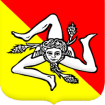 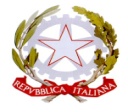 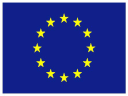 Regione SiciliaMI                                        Unione Europea COMUNICAZIONE   VOLONTARIA DI ADESIONE ALLO SCIOPERORESA AI SENSI DELL’ ART. 3  c.4  DELL’ ACCORDO SULLE NORME DI GARANZIA DEI SERVIZI PUBBLICI ESSENZIALI E SULLE PROCEDURE DI RAFFREDDAMENTO E CONCILIAZIONE IN CASO DI SCIOPERO sottoscritto in data 2 dicembre 2020